English task for Tuesday 3rd November 2020Draw this in your book and enter the information to help you with predicting what the story is about. The speech bubbles are for the outer appearance and the rectangle for how she is feeling inside. 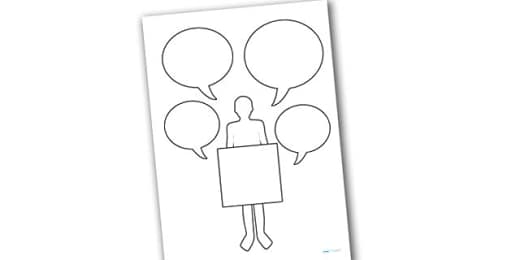 